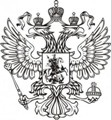 ФЕДЕРАЛЬНАЯ СЛУЖБА ГОСУДАРСТВЕННОЙ СТАТИСТИКИ (РОССТАТ)‗‗‗‗‗‗‗‗‗‗‗‗‗‗‗‗‗‗‗‗‗‗‗‗‗‗‗‗‗‗‗‗‗‗‗‗‗‗‗‗‗‗‗‗‗‗‗‗‗‗‗‗‗‗‗‗‗‗‗‗‗‗‗‗‗‗‗‗‗‗‗‗‗‗‗‗‗ТЕРРИТОРИАЛЬНЫЙ ОРГАН ФЕДЕРАЛЬНОЙ СЛУЖБЫГОСУДАРСТВЕННОЙ СТАТИСТИКИ ПО КУРСКОЙ ОБЛАСТИ (КУРСКСТАТ)РОССИЯ, 305000, г. Курск, ул. Урицкого, д. 5, тел. (4712) 70-20-02, факс (4712) 70-20-09http://kurskstat.gks.ru; stkursk@kursknet.ru‗‗‗‗‗‗‗‗‗‗‗‗‗‗‗‗‗‗‗‗‗‗‗‗‗‗‗‗‗‗‗‗‗‗‗‗‗‗‗‗‗‗‗‗‗‗‗‗‗‗‗‗‗‗‗‗‗‗‗‗‗‗‗‗‗‗‗‗‗‗‗‗‗‗‗‗‗18 июля 2019 г.                                                                                                              ПРЕСС-РЕЛИЗПодготовка к Всероссийской переписи населения 2020 года на территории Курской области17 июля 2019 года руководитель Территориального органа Федеральной службы государственной статистики по Курской области Шабанова Л.С. и заместитель руководителя  Боровова Г.А приняли участие в обучающем семинаре со специалистами Курскстата, ответственными за организацию работы в районных подразделениях и  уполномоченными по вопросам переписи населения, работа которого проводилась 17-18 июля 2019 г. На семинаре прошло обучение специалистов по следующим вопросам: Модуль переписного районирования (регистраторские участки) в off-line версии АС ВПН 2010.2. 	Модуль тиражирования бумажных комплектов регистраторов в off-line версии АС ВПН. ‗‗‗‗‗‗‗‗‗‗‗‗‗‗‗‗‗‗‗‗‗‗‗‗‗‗‗‗‗‗‗‗‗‗‗‗‗‗‗‗‗‗‗‗‗‗‗‗‗‗‗‗‗‗‗‗‗‗‗‗‗‗‗‗‗‗‗‗‗‗‗‗‗‗‗‗‗